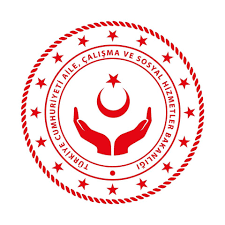 DENETİM KONTROL LİSTESİ – PLANLAMA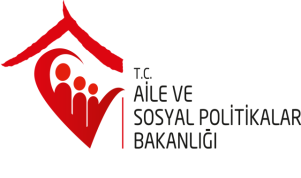 DENETİM KONTROL LİSTESİ – SAHA ÇALIŞMASI VE RAPORLAMAMAK*	Meslek Ahlak Kurallarını ifade etmektedir.REFERANS NUMARASIB1Sıra NoİlgiliKİDS No.Temel Uygunluk Kriteriİç DenetçiTarihÇK Ref. #Gözetim SorumlusuAçıklama11120“Bağımsızlık ve Tarafsızlık Belgesi” imzalanmış ve denetim dosyasına konulmuştur.22201Denetlenen faaliyetin/sürecin amaç veya hedefleri, açık ve tam bir şekilde ortaya konulmuş ve çalışma kağıdı/kağıtları ile dokümate edilmiştir.32201Açılış toplantısı yapılmış ve denetimin hedefleri, kapsamı ve yöntemi konusunda denetlenen birim yöneticileri bilgilendirilmiştir.42201
2110
2120
2210
2220Denetlenen sürecin/faaliyetin amaçlarına yönelik riskler belirlenmiştir. 
Risklerin belirlenmesinde; iç kontrolün amaçları dikkate alınmıştır.
Yönetişim ve etik riskleri, hata, hile ve suistimal riskleri,  denetlenen süreçte kullanılan bilgi teknolojilerine ilişkin riskler, bilgilerin güvenilirliği ve doğruluğuna ilişkin riskler tanımlanmıştır.51220Riskler risk değerlendirmesine tabi tutulmuştur.62210Görev amaçları, risk değerlendirme çalışması sonuçları dikkate alınarak gözden geçirilmiştir.  72230Risk değerlendirmesi sonucunda yüksek risk içeren alanlarda denetim testi yapılması için gereken süre, denetim için ayrılan süre ile karşılaştırılmış ve yetersizlik durumunda İDB Başkanı konu hakkında bilgilendirilmiştir.82230Risk değerlendirmesi sonucunda denetim görevi için uzmanlık gereksinimi bulunup bulunmadığı değerlendirilmiş ve uzmanlık gerektiren konular hakkında İDB Başkanı bilgilendirilmiştir.92201
2130Risklere ilişkin mevcut kontroller belirlenmiş ve kaydedilmiştir.102201
2130Mevcut kontroller Kamu İç Kontrol Standartları ile kıyaslanmış ve varsa eksiklikler kayıt altına alınmıştır.112210Kontrollerin değerlendirilmesi için yönetimce tanımlanmış kontrol kriterleri tespit edilmiş,  yeterliliği değerlendirilmiş ve yetersiz bulunanlar için, yönetim ile birlikte gerekli kriterler tanımlanmıştır.  122110Risk ve kontrol bilgileri denetlenen birimler ile paylaşılmıştır.132220Denetim kapsamına alınacak birimlerin belirlenmesi için(süreç birden fazla merkez veya taşra biriminde yürütülmekte ise) uygun analiz ve değerlendirme yöntemleri (risk esaslı veya tesadüfi örneklem seçimi gibi) kullanılmış ve kullanılan yöntem çalışma kağıtlarına kaydedilmiştir.142220Denetim kapsamı (süreç, alt süreç, dönem, taşra teşkilatı vs.), görev amaçlarına ulaşılmasını sağlayacak düzeyde belirlenmiştir.152240Görev İş Programı hazırlanmıştır.162240Görev iş programı, saha çalışmaları sırasında kontrollerin değerlendirilmesi için uygulanacak denetim testlerine ilişkin ayrıntılı açıklamaları içermektedir.  172240Görev iş programı, saha çalışmalarına başlanılmadan önce, İDB Başkanı/denetim gözetim sorumlusu tarafından onaylanmıştır.  
Görev iş programındaki değişiklikler için yeniden onay alınmıştır.REFERANS NUMARASIB1Sıra NoİlgiliKİDS No.Temel Uygunluk Kriteriİç DenetçiTarihÇK Ref. #Gözetim SorumlusuAçıklama12310
2330Görev iş programında yer alan her bir denetim testi gerçekleştirilmiş ve test formları ile dokümante edilmiştir.22320Test formlarında, test yöntemi ile uygun analiz ve değerlendirmelere yer verilmiştir. 112330Örnekleme yapılmış olması halinde, örnekleme yöntemine ilişkin bilgiler test formlarına kaydedilmiştir.32310Test formlarında yer alan bilgiler aşağıdaki nitelikleri taşımaktadır:
• Uygun sayıda ve ikna edici   (yeterli).
• Gerçeklere dayanan (güvenilir).
• Test amacıyla tutarlı ve test sonucunda ulaşılan tespit ve önerileri destekleyici (ilgili).
• Test amacına ulaşmasına yardımcı olan (faydalı).92330Çalışma kâğıtlarında,  planlama aşamasından raporlama aşamasına kadar varılan sonuçların izlenmesine imkân veren bir referanslama sistemi kullanılmıştır.52320Olumsuz test sonuçlarına ilişkin olarak; olumsuz sonucun neden ortaya çıktığına ilişkin değerlendirme ve analizler yapılmış test formlarında ve bulgu formlarının neden bölümlerinde bu bilgilere yer verilmiştir.101220
2330Tüm bulgular, testlere dayanmaktadır. 232410Bulgular; tespit, kriter, neden ve etki unsurları ile önerileri içermektedir. 20MAKTespit edilen tüm önemli bulgulara raporda yer verilmiştir.301311
2420Bulgular, denetlenen birimlere sunulmadan önce denetim gözetim sorumlusu tarafından tamlık (ilgili tüm önemli bilgilere yer verilmesi), doğruluk, yapıcılık (olumlu bir ifade tarzı benimsenmesi) ve tarafsızlık (raporda yer alan bilgilerin yeterli kanıtlara dayanması) ilkelerine uygunluk açısından gözden geçirilmiştir.212410Bulgular ve öneriler nihai hale getirilmeden önce denetlenen birim yöneticileri ile paylaşılmış, kapanış toplantısında bulgular üzerinde görüşülmüştür.322420Bulgu formları, belirli bir sürede cevaplandırılmak ve eylem planı alınmak üzere denetlenen birimin yöneticisine gönderilmiştir.62320Denetlenen birim tarafından geliştirilen eylem planlarının bulguda yer verilen kontrol eksikliğini karşılayıp karşılamadığı değerlendirilmiştir.242410Denetim Raporunda; denetimin amaç ve hedeflerine, kapsamına (denetlenen faaliyetler ve denetim dönemi); bulgulara ilişkin önerilere, denetlenen birim görüşlerine ve eylem planına; bulguların önem düzeyine yer verilmiştir.382220
2110
2120Raporda kapsam dışı bırakılan konular açıkça belirtilmiştir.262410Raporda yönetici özetine ve varsa başarılı uygulamalara yer verilmiştir.282410Denetlenen birim yöneticisi ile mutabakat sağlanamayan hususlar nihai rapora dahil edilmiştir.371321
2430Raporda "Kamu İç Denetim Standartlarına Uygundur" ibaresi kullanılmamıştır.181120
2410Rapor, kanıtlara dayanmayan hiçbir bilgi içermemektedir.401311
2340Denetimin planlanması, testlerin gerçekleştirilmesi ve bulguların oluşturulması aşamaları denetim gözetim sorumluluğu kapsamında gözden geçirilmiş, bu çalışmalar dokümante edilmiştir. 161311
2340Denetim faaliyetlerinin gözetimine ilişkin kayıtlar muhafaza edilmektedir.